CINEMABILITY FILM FEST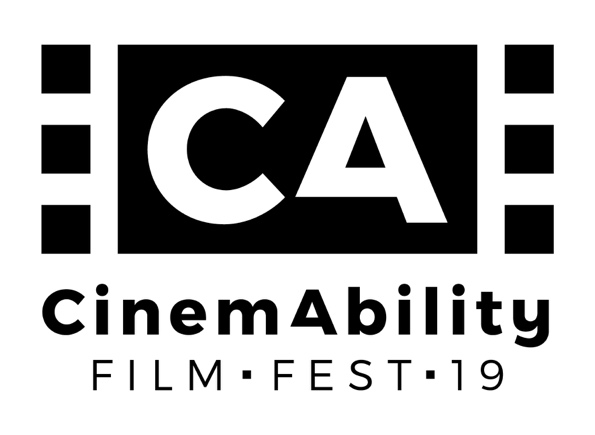 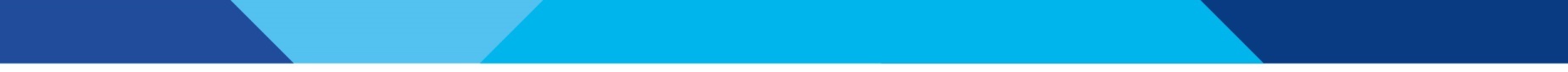 Bardonecchia5, 6, 7 e 8 dicembre 2019CONFERENZA STAMPA DI PRESENTAZIONELunedì 2 dicembre 2019, ore 14.00Film Commission Torino Piemonte, Sala MovieVia Cagliari, 42 TorinoInterverranno:Manuela Lavazza, Presidente CinemAbility Film FestDaniela Trunfio,  Torino + Cultura AccessibileMargheita Fumero, attriceAlfonso Papa, Film Commission Torino PiemonteFrancesco Avato, Sindaco di BardonecchiaAlberto Milesi, Direttore artistico CinemAbility Film FestRoberto Gasparro, RegistaIL PROGETTOCinemAbility Film Fest è il festival cinematografico che vuole unire. Il festival che porterà sul grande schermo unità, condivisione, forza, speranza. Perché le disabilità e le abilità possano essere motore per le comunità. Motivo di aggregazione e generatore di nuovi spazi inclusivi.L’associazione culturale Revejo è promotrice del progetto, in collaborazione con 2gether Onlus e Special Olympics Italia. Uniti per diffondere il messaggio che una società inclusiva è una società migliore. E che insieme si possono abbattere barriere e pregiudizi. CinemAbility Film Fest fa parte di Borgate dal Vivo, il marchio di qualità di Revejo, riconosciuto a livello culturale a livello europeo. Madrina della prima edizione del CAFF sarà Violante Placido. CinemAbility Film Fest è un piccolo festival che sogna in grande.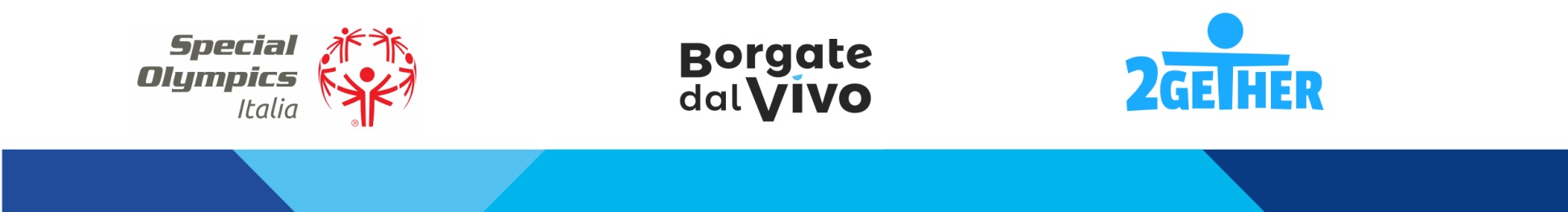 